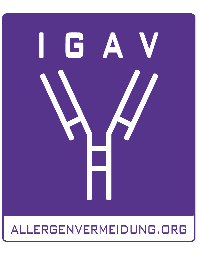 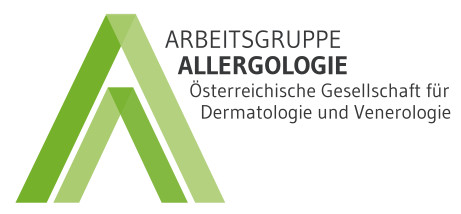 Univ.-Prof. DI Dr. Barbara BohlePräsidentin der Österreichischen Gesellschaft für Allergologie und Immunologie (ÖGAI)Leiterin des Instituts für Pathophysiologie und Allergieforschung der Medizinischen Universität WienIgE & IgGEin Buchstabe macht den großen UnterschiedWien, 25. April 2017 – In der Allergiediagnostik spielt die Bestimmung von Antikörpern im Blut – die Immunglobuline – eine wichtige Rolle. Aussagekräftig ist aber nur eine bestimmte Art: jene vom Typ E. Sie gelten als der Motor für allergische Reaktionen.  Die Aufgabe unseres Immunsystems ist der Schutz des Körpers vor ihm fremden und potenziell gefährlichen Stoffen. Dazu zählen Mikroorganismen wie Bakterien oder Pilze, Viren und sonstige Krankheitserreger. Erkennt es solche körperfremden Stoffe (sogenannte Antigene), werden zu deren Abwehr spezifische Antikörper (Immunglobuline) produziert. Immunglobuline sind Eiweiße, die im Blut und in anderen Körperflüssigkeiten zu finden sind. Zusammen mit Abwehrzellen wie Mastzellen oder weißen Blutkörperchen sind sie an der Bekämpfung von Fremdstoffen beteiligt und können mittels spezieller Labormethoden im Blutplasma bestimmt werden. Immunglobulin E (IgE) – Nachweis für AllergienZur Familie der Immunglobuline gehört unter anderem Immunglobulin vom Typ E. Sie kommen zwar nur in ganz geringen Mengen im Körper vor – weniger als 0,1 Prozent aller Antikörper gehören zur Klasse IgE – bei den meisten allergischen Reaktionen spielen sie aber die tragende Rolle. Bei diesen Überempfindlichkeitsreaktionen des Immunsystems werden IgE Antikörper gegen vermeintlich gefährliche Stoffe z.B. aus einem Nahrungsmittel, gebildet. Schon beim nächsten Kontakt erkennt der Körper diesen Stoff wieder und veranlasst die Mastzellen, große Mengen Histamin und andere Gewebshormone freizusetzen und die „Eindringlinge“ abzuwehren. Allergische Symptome sind die Folge. Im Rahmen der Allergiediagnose wird eine Blutprobe entnommen und mittels moderner Verfahren der Anteil an diesen Antikörpern gemessen. Ein erhöhter, gegen Nahrungsmittel gerichteter IgE-Spiegel ist ein Hinweis auf eine Allergie. Je mehr davon vorhanden sind, desto wahrscheinlicher ist ein allergisches Geschehen.Warum Immunglobulin G (IgG) nicht aussagekräftig istWeitaus mehr, etwa 80 Prozent, aller Immunglobuline im Blut sind vom Typ G. Diese Antikörper schützen vor Viren und Bakterien, werden aber auch bei ganz gesunden Menschen als normale Reaktion auf wiederholt verzehrte Nahrungsmittel im Blut gebildet. Ein erhöhter IgG-Wert gegen bestimmte Nahrungsmittel(bestandteile) liefert also nur einen Hinweis darauf, was jemand gerne und oft isst. Ein Beispiel: Trinkt man viel Milch, so zeigt sich das auch in einem erhöhten IgG-Spiegel gegen Milcheiweiß – ist aber kein Nachweis für eine Nahrungsmittel-Unverträglichkeit! Ein Jubiläum – 50 Jahre IgEDer diesjährige Tag der Immunologie, der am 29. April 2017 stattfindet, würdigt mit seinem Motto „50 Jahre IgE“ dessen wichtige Entdeckung vor einem halben Jahrhundert. Von allen Antikörpertypen wurde IgE als letzter, vom japanischen Immunologen-Ehepaar Kimishige und Teruko Ishizaka entdeckt. Die späte Identifizierung erklärt sich durch die im Vergleich zu den anderen Immunglobulinen G, M, und A sehr geringe Konzentrationen im Serum. Diese Entdeckung hat die Wissenschaft nachhaltig beeinflusst und lieferte die Basis für das Verständnis von Allergien. Dies hat nicht nur der Medizindiagnostik einen wesentlichen Impuls gegeben, sondern die Entwicklung, innovativer therapeutischer Ansätze zur Behandlung von Allergien ermöglicht. Kontakt für Journalisten-Rückfragen: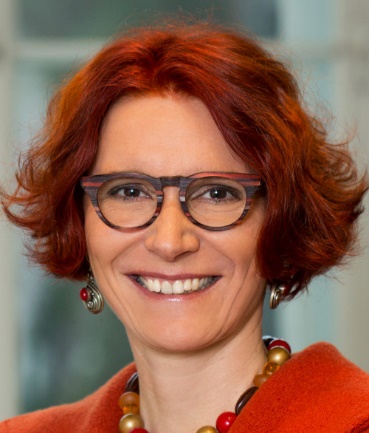 Univ.-Prof. DI Dr. Barbara BohlePräsidentin der Österreichischen Gesellschaft für Allergologie und ImmunologieLeiterin des Instituts für Pathophysiologie und Allergieforschung der Medizinischen Universität WienT: 01 / 40400-5114E: barbara.bohle@meduniwien.ac.at© MedUni Wien/Matern Text und Foto in Printqualität gibt’s bei Elisabeth Leeb, T: 0699/1 424 77 79, E: leeb.elisabeth@aon.at und auf www.allergenvermeidung.org (Presse)